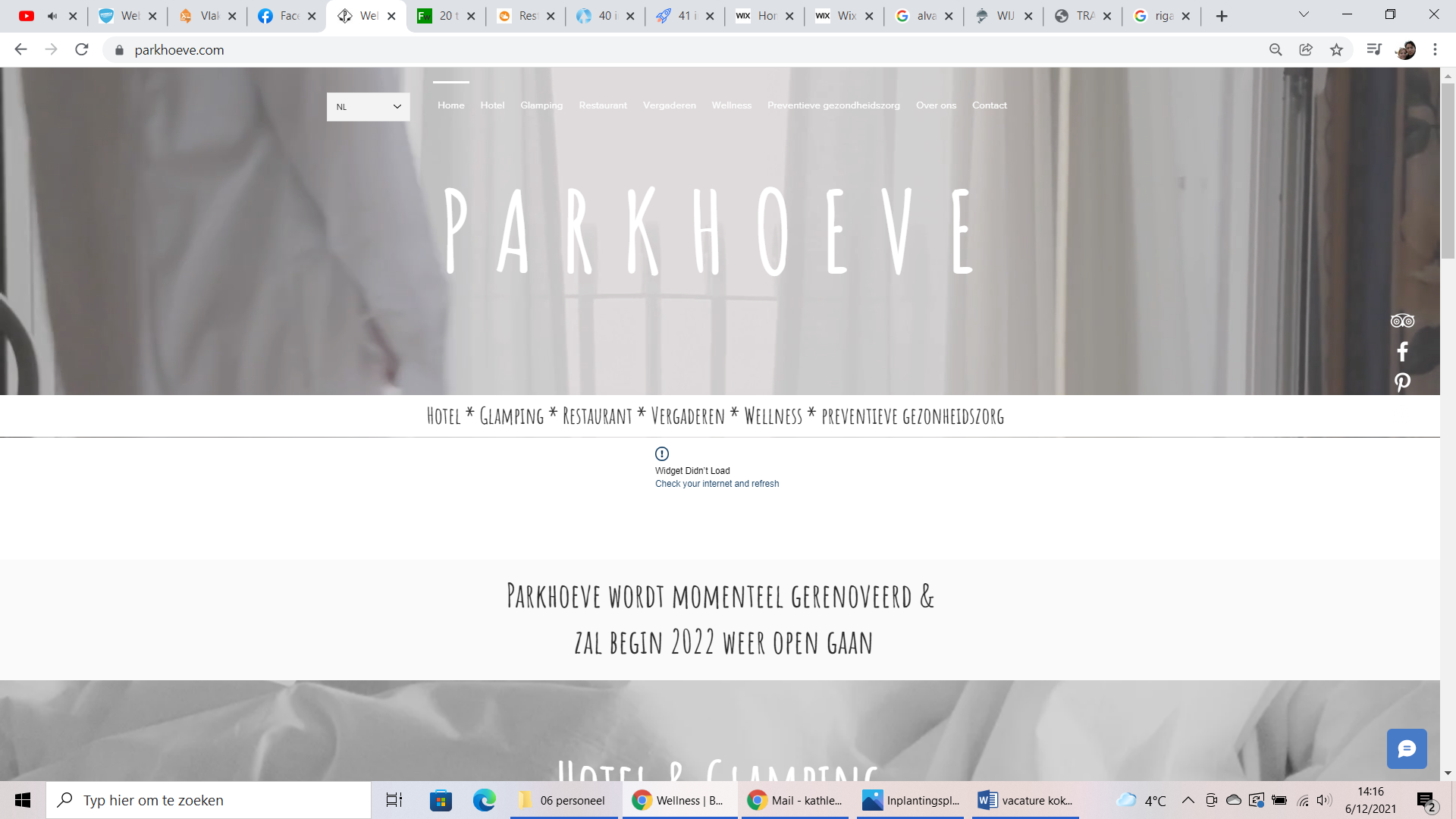 VACATUREKelnerJobstudent – Flexijob - Tijdelijk contract met optie vast “Alone we can do so little, together we can do so much.” Wie zijn wij?In het voorjaar van 2021 kochten wij het pand waar wellness, B&B en restaurant ‘The Fox’ in gevestigd was. We hebben het pand gerenoveerd en zijn sinds april opengegaan als ‘De Parkhoeve’.Momenteel telt ons hotel 8 kamers en hebben we 2 leuke glamping tenten zodat je bij ons midden in de natuur kan overnachten. Vanaf oktober willen we ook de wellness terug openen. We geloven dat wellness meer is dan enkel sauna en zwembad en willen er door de combinatie met lekker eten een totaal-beleving van maken.In het kader van de verdere groei van ons restaurant, zijn we op zoek naar een kelner.  Wil jij graag werken op een top locatie, in een jong dynamisch team en mee ervoor zorgen dat ‘De Parkoeve’ the place to be is?  Dan ben je bij Parkhoeve op de juiste plaats.TakenJe ontvangt de klanten bij aankomst in het restaurant, wijst hen een tafel toe en biedt de kaart aan;Je  verricht de mise-en-place in de zaal, neemt bestellingen op en zorgt voor een vlotte bediening van de gerechten en dranken;Je bereidt warme en koude dranken en bent verantwoordelijk voor een goed draaiende bar;Je ruimt de tafels af en zorgt voor de afrekening.ProfielJe houdt er van klanten met de glimlach te ontvangen en bent vriendelijk;Ervaring in de horeca als kelner en barvrouw/barman is een plus;Directe en eerlijke communicatie;Je kan zowel goed samenwerken als zelfstandig werken. Je kan goed plannen en werkt gestructureerd;Je bent flexibel en gemakkelijk in de omgang, ook in stressvolle momenten.AanbodEen leuke job in een fijn team in een nieuwe organisatie met aandacht voor een fijne werksfeer en goede work-life balans;Loon- en arbeidsvoorwaarden zijn in onderling overleg te bekijken. Startdatum is onderling bespreekbaar;Tewerkstelling in een filevrije omgeving te Genendijkerveld 19, 3945 te Ham.SelectieprocedureInteresse? Stuur dan je CV en motivatiebrief voor 31 augustus naar info@parkhoeve.com ter attentie van Kathleen Broekx.Heb je nog vragen, dan kan je contact met ons opnemen via 0474/36 35 37 of neem een kijkje op onze website www.parkhoeve.com